Piętrowe zbiorniki magazynowe na olejDostarczyliśmy piętrowe zbiorniki magazynowe dla jednej z największych firm wytwarzających produkty na bazie olei roślinnych. Tym razem wyzwaniem była utrudniona dostawa zbiorników, aniżeli sam ich projekt i budowa.Utrudniona dostawa zbiornikówDo tej pory wszystkie zbiorniki ze stali nierdzewnej o zbliżonych wymiarach były scalane na miejscu u klienta. Utrudniony dojazd do fabryki był główną przyczyną takiego rozwiązania. Podjęliśmy wyzwanie i chcieliśmy dostarczyć nasze zbiorniki z całości, co wiązało się z dodatkową pracą nad odpowiednim doborem gabarytów. Inżynierowie Gpi musieli pamiętać o funkcjonalności zbiorników, wszak miały one posłużyć do magazynowania olejów spożywczych.Klient chcąc rozbudować własną bazę magazynową poszukiwał najlepszego rozwiązania. Na bardzo ograniczonej powierzchni miały znaleźć się zbiorniki stalowe na substancje o zróżnicowanych parametrach. Zaproponowaliśmy zbiorniki piętrowe tzw. DUO Tank z oddzielnymi komorami o łącznej pojemności 76 000 litrów.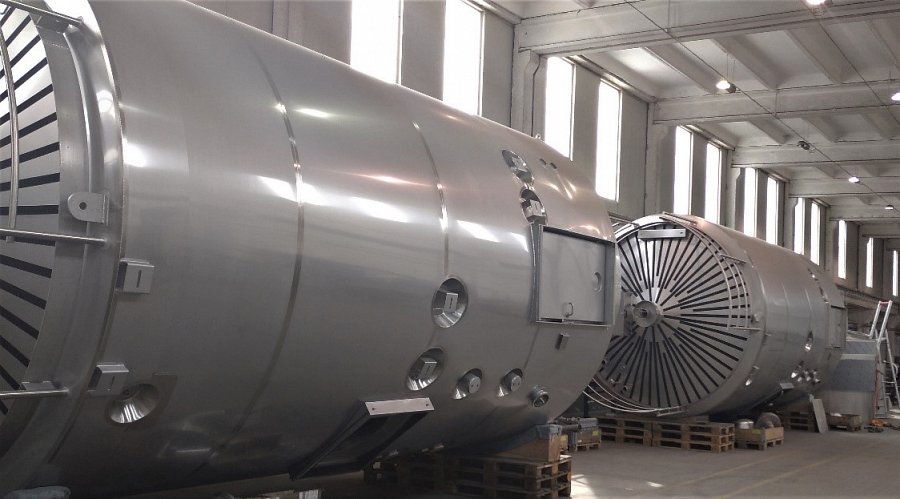 Specyfikacja techniczna:l zewnętrzne cylindryczne zbiorniki do przechowywania oleju spożywczegol pojemność 76 m3l zbiornik składający się z dwóch komór (DUO Tank)l średnica zewnętrzna do 4 metrówl wykończenie Ra <0,8 µml funkcja podgrzewania produktuSZCZEGÓŁY PROJEKTUKategoria: Oleje Typ klienta: Branża spożywcza  Ilość: 2 Przeznaczenie zbiornika: Zewnętrzne zbiorniki magazynowe